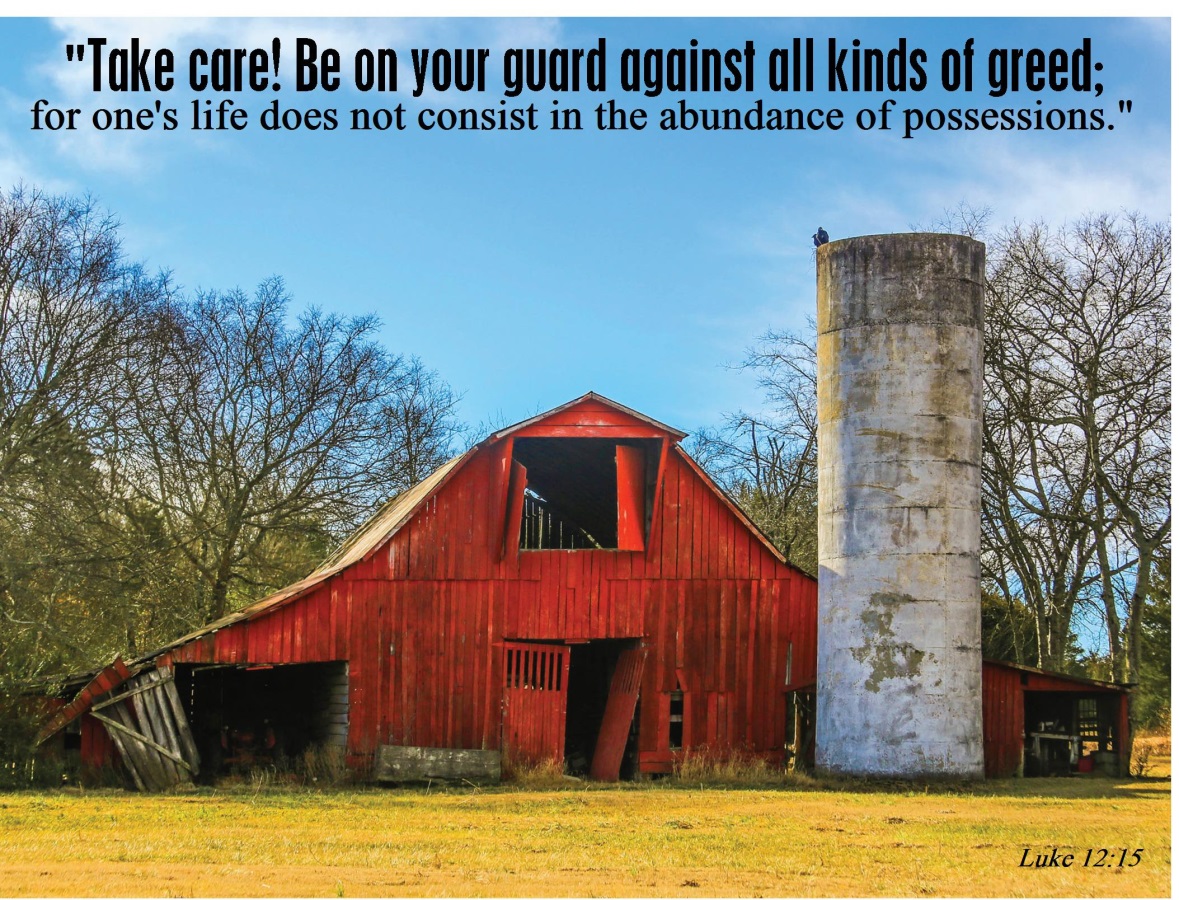 11th Sunday after PentecostJuly 31, 2016Evangelical Lutheran Worship, Setting 10Trinity Lutheran Church      Office Phone 776-4781, Fax 776-7888, Sumer Office Hours:  Mon, Wed & Fri. 7:00-11:00 amEmail:  trinitytruman@frontier.com,   Website:  www.trinity-truman.orgPASTOR KRISTA STRUM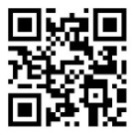 Cell-(507)995-1233, Email: pkstrumom@me.comPastor Krista’s Summer Hours: Wed. 8:30-12:00 pm & Thurs. 8:30-12:00 pmGATHERING	Congregation reads bold print									  *Please stand PRELUDEBELL ANNOUNCEMENTS*CONFESSION AND FORGIVENESS—Prayer of ConfessionLoving God,We confess that we have sinned.Even though we want to do what is right, we did not always succeed this week.Not only did we fail to do what was right, but at times we consciously chose to think and act in ways we knew were wrong.We are truly sorry, and we ask for your forgiveness.WORDS OF ASSURANCEFriends, hear this:Through the life, death and resurrection of Jesus Christ, we have been set free from the power of sin!   It no longer needs to control us.  So be at peace: your sins are forgiven!Go out, and live in the light of Christ.Thanks be to God!*GATHERING SONG                     Blessed Assurance                                       ELW #638*GREETING The grace of our Lord Jesus Christ, the love of God, and the communion of the Holy Spirit be with you all.    And also with you.*KYRIE  							 	                    ELW p. 203*CANTICLE OF PRAISE – (VERSE 3)                                                            ELW p. 204* PRAYER OF THE DAY  L: The Lord be with you.  C: And also with you.  L: Let us pray,Benevolent God, you are the source, the guide, and the goal of our lives. Teach us to love what is worth loving, to reject what is offensive to you, and to treasure what is precious in your sight, through Jesus Christ, our Savior and Lord.  Amen.WORDFIRST READING:  Eccles 1:2, 12-14, 2:18-232Vanity of vanities, says the Teacher, vanity of vanities! All is vanity.   3What do people gain from all the toil  at which they toil under the sun?   4A generation goes, and a generation comes, but the earth remains forever.   5The sun rises and the sun goes down,
 and hurries to the place where it rises.   6The wind blows to the south, and goes around to the north; round and round goes the wind, and on its circuits the wind returns.   7All streams run to the sea, but the sea is not full; to the place where the streams flow, there they continue to flow.   8All things are wearisome; more than one can express; the eye is not satisfied with seeing, or the ear filled with hearing. 9What has been is what will be,
 and what has been done is what will be done; there is nothing new under the sun.   10Is there a thing of which it is said, "See, this is new"?   It has already been, in the ages before us.  11The people of long ago are not remembered, nor will there be any remembrance of people yet to come by those who come after them.  12I, the Teacher, when king over Israel in Jerusalem, 13applied my mind to seek and to search out by wisdom all that is done under heaven; it is an unhappy business that God has given to human beings to be busy with. 14I saw all the deeds that are done under the sun; and see, all is vanity and a chasing after wind.
 15What is crooked cannot be made straight, and what is lacking cannot be counted.  16I said to myself, "I have acquired great wisdom, surpassing all who were over Jerusalem before me; and my mind has had great experience of wisdom and knowledge." 17And I applied my mind to know wisdom and to know madness and folly. I perceived that this also is but a chasing after wind.  18For in much wisdom is much vexation, and those who increase knowledge increase sorrow.Word of God, word of life.  Thanks be to God.Psalm Reading:  Psalm 49:1-12 (read responsively the bold print)1Hear this, all you peoples; give ear, all inhabitants of the world,
 	2both low and high, rich and poor together. 3My mouth shall speak wisdom; the meditation of my heart shall be understanding.
                4I will incline my ear to a proverb; I will solve my riddle to the music of the harp. 5Why should I fear in times of trouble, when the iniquity of my persecutors surrounds me,
	 6those who trust in their wealth and boast of the abundance of their riches? 7Truly, no ransom avails for one's life, there is no price one can give to God for it.
	 8For the ransom of life is costly, and can never suffice, 9that one should live on forever and never see the grave.
 	10When we look at the wise, they die; fool and dolt perish together and leave 	  	   their wealth to others. 11Their graves are their homes forever, their dwelling places to all generations, though they    named lands their own. 	12Mortals cannot abide in their pomp; they are like the animals that perish.CHILDREN'S MESSAGE*GOSPEL ACCLAMATION              Alleluia! Lord and Savior…                 ELW p. 205*GOSPEL:  Luke 12:13-21 	C:  Glory to you O Lord.   13Someone in the crowd said to [Jesus,] “Teacher, tell my brother to divide the family inheritance with me.” 14But he said to him, “Friend, who set me to be a judge or arbitrator over you?” 15And he said to them, “Take care! Be on your guard against all kinds of greed; for one’s life does not consist in the abundance of possessions.” 16Then he told them a parable: “The land of a rich man produced abundantly. 17And he thought to himself, ‘What should I do, for I have no place to store my crops?’ 18Then he said, ‘I will do this: I will pull down my barns and build larger ones, and there I will store all my grain and my goods. 19And I will say to my soul, Soul, you have ample goods laid up for many years; relax, eat, drink, be merry.’ 20But God said to him, ‘You fool! This very night your life is being demanded of you. And the things you have prepared, whose will they be?’ 21So it is with those who store up treasures for themselves but are not rich toward God.”The gospel of the Lord.  Praise to you, O Christ.SERMON*HYMN OF THE DAY                   Great Is Thy Faithfulness                            ELW #733*CREED  (SALMON sheet in the back of the red hymnal) or		        ELW p. 206*PRAYERS OF THE PEOPLE               L:  Lord in your mercy   C:  Hear our prayerPEACE The peace of Christ be with you always.  And also with you.OFFERINGOFFERING SONG                                      Create in Me…                                 ELW #188                    OFFERING PRAYERGod of mercy and grace, the eyes of all wait upon you, and you open your hand in blessing.Fill us with good things at your table, that we may come to the help of all in need,through Jesus Christ, our redeemer and Lord.  Amen.*LORD’S PRAYER (SUNG) - found on the salmon sheet in the back cover of the red hymnal                                                                                               *BLESSING 	Three fold Amen…*SENDING SONG                  What a Fellowship, What a Joy Divine                ELW #774*DISMISSAL   Go in peace. Serve the Lord.    Thanks be to God.BELL/POSTLUE+++++++++++++++++++++++++++++++++++++++++++++++++++++++++++++++++Copyright © 2016 Augsburg Fortress. All rights reserved. Reprinted by permission under Augsburg Fortress Liturgies Annual License #SAS103469.  New Revised Standard Version Bible, copyright © 1989, Division of Christian Education of the National Council of the Churches of Christ in the United States of America. Used by permission. All rights reserved.Readings for next Sunday:  Genesis 15:1-6, Ps. 33:12-22, Heb 11:1-3, 8-16, Luke 12:32-40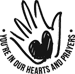  We remember in our prayers…all who face catastrophic illness, surgery, and bindings of all kinds as well as the homebound: Bea Behrens, Lisa Carlson & family, Danny Lang, Deloris Strehlo, Clarice Noorlun (Mother to Lowell Noorlun).  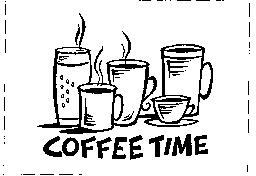 TODAY:  Please join us for coffee hour after worship services.THIS WEEK IN OUR PARISHSUNDAY, AUGUST 7—8:45 AM COMMUNION WORSHIP Coffee Hour will be held after worshipReader: Beth Kotewa,  Comm. Server:  Cathy SorensonUshers: *Lowell Noorlun, Dave Sorenson, Dallas Wegner and Mike TaylorFOR YOUR INFORMATIONTruman Senior Living Activities Department is hosting a Pie & Ice Cream Social today  from 1:30-3:30 pm.  Music by Bud Berhow will start at 2 PM. All the proceeds from this event will go for activities for the residents of TSL.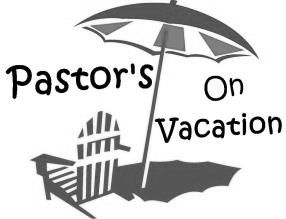 Pastor Krista will be on vacation from Tuesday, August 9th through Wednesday, August 17thMARK YOUR CALENDARS!..TRINITY’S VBS WILL BE HELD AUGUST 21-24TH—More information to come later.A small laugh“God warned a man named Lot to take his wife and flee out of the city,” said the Sunday school teacher, “but Lot’s wife looked back and was turned to salt.”A curious boy then asked, “What happened to the flea?”A month of Sundays“August is like the Sunday of summer,” an online meme proclaims. But that means different things to different people. 

If you see Sunday as the end of a week — a chance to sleep in, do “nothing,” relax and play — then August might be your downtime at the end of a busy summer. If Sunday feels heavy because the onslaught of the workweek is approaching, then August may carry the dread of falling leaves and falling temperatures. 

But if you view Sunday as a fresh start to the week, then August, with a new school year and new church programming around the corner, can be exciting. And if you honor Sunday as the Sabbath, indeed “August is like the Sunday of summer.” God invites us to enjoy these holy days and give thanks to him, the Creator of all seasons. 

—Heidi Mann 